Лэпбук Создатель Михайлова Л.В. – воспитатель «Наш Санкт-Петербург»У каждого города есть своя индивидуальная черта, являющаяся своеобразной визитной карточкой. В Питере - это Его Величество Петербургский мост. Через многочисленные реки, каналы, озера и пруды Санкт-Петербурга их перекинуто более трехсот.Наш город Санкт-Петербург необычайно красивый. Хочется много интересного и познавательного рассказать малышам о нашем городе. Средний  возраст интересный возраст, что рассказать?Родилась у меня идея создать лэпбук. Его можно дополнить, разнообразить материалом.Лэпбук развивает представление о нашем городе, о его достопримечательностях. Воспитывает любовь к нашему городу, бережному отношению культуры.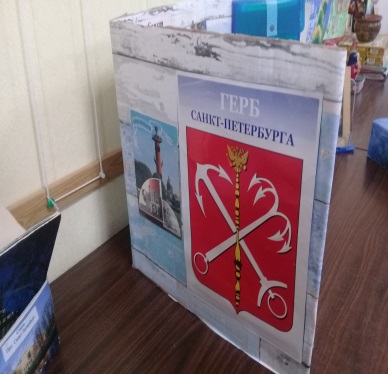 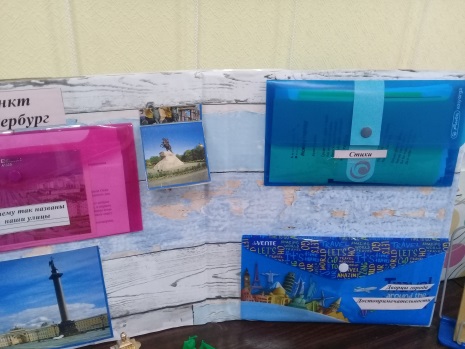 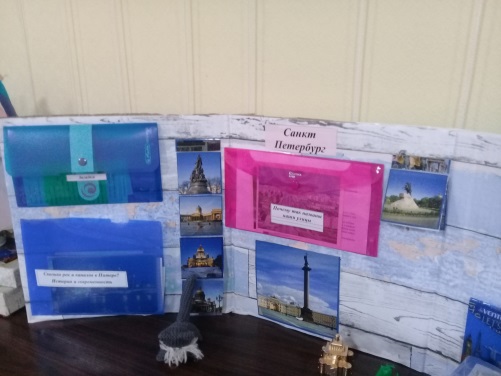 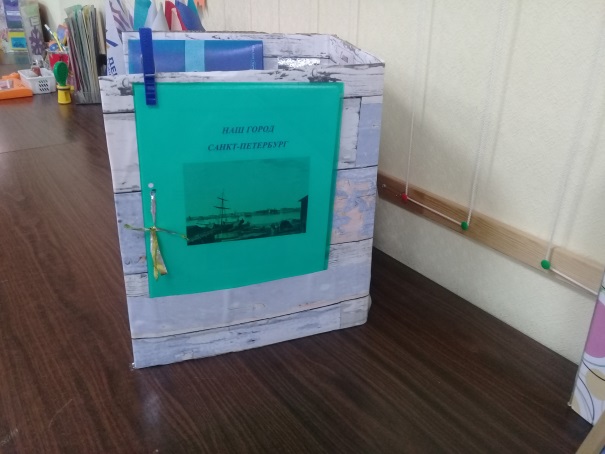 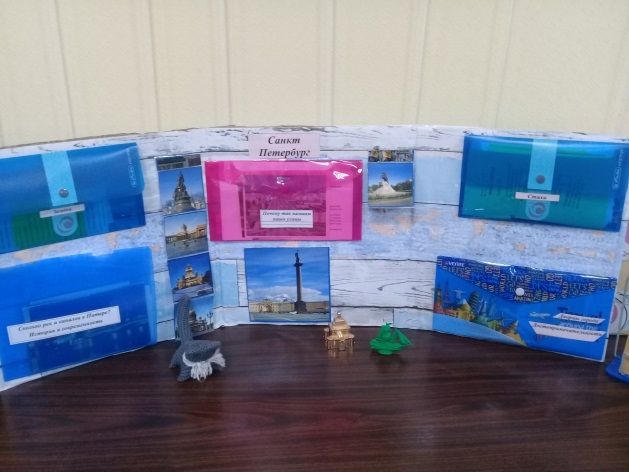   Все просто. Можно поиграть, посмотреть открытки с изображением нашего города, открытки красочные яркие и интересные. Поделиться с товарищем о своих впечатлениях.Лэпбук можно использовать на занятиях.В моем лэпбуки есть стихи и загадки о нашем прекрасном городе. Красивые открытки с видами и достопримечательностями нашего города.Папка с загадками про Петербург, Папка: Сколько рек и каналов в Петербурге?(История и современность) (подбор иллюстраций и информация о реках и каналах)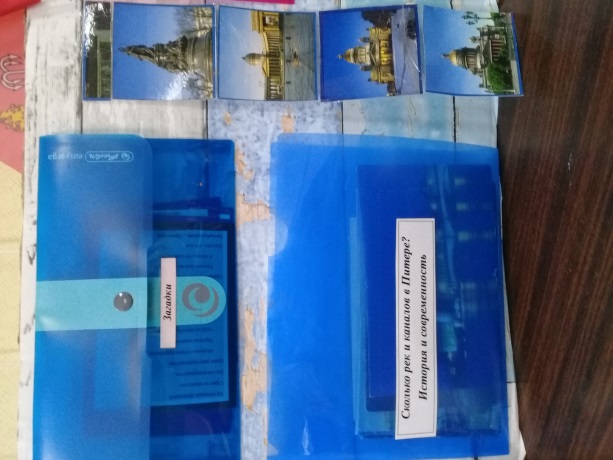 Папка: История, почему так названы наши улицы? 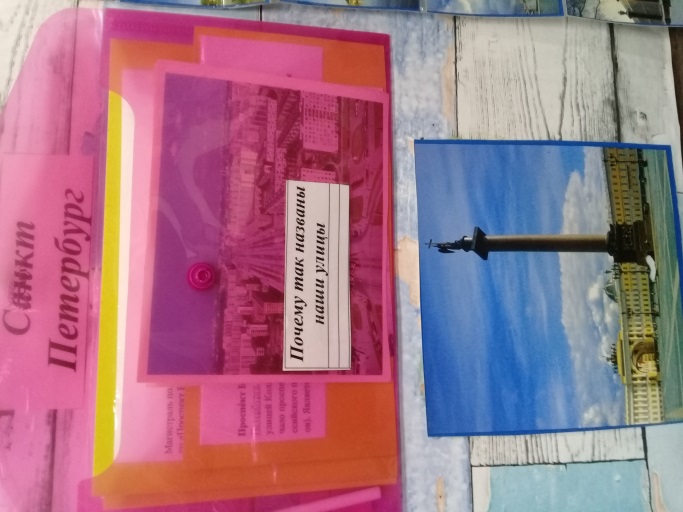 Рисунки, раскраски детей на тему «Наш любимый город»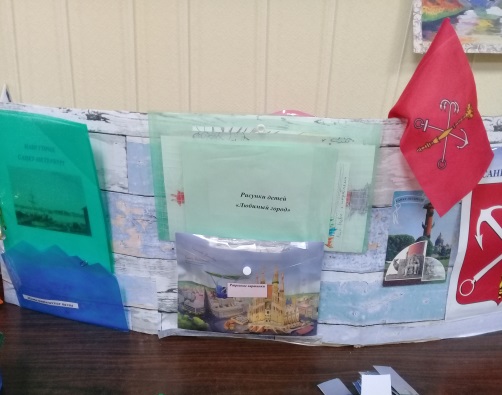 Игра «Математические пазлы»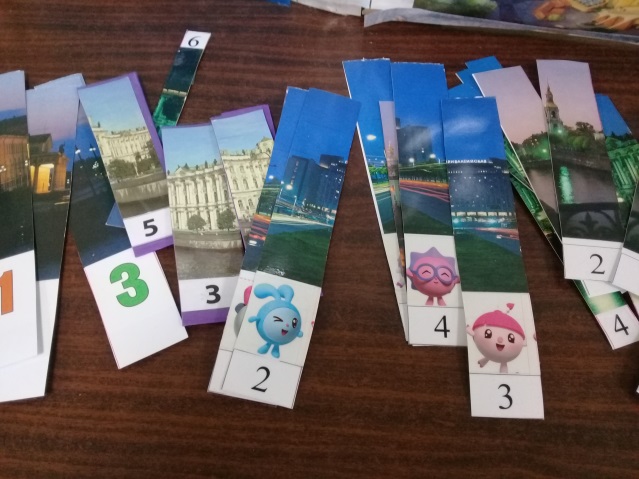 